PONEDJELJAK 20.04.2020. (6. TJEDAN)TZK - Ponovi vježbe s TV-aHJ - Napiši rečenice nabrajanja.       Noge služe za:       Rukama mogu:MAT - Riješi zadatke u udžbeniku na str. 104. i 105. pročitaj tekst i pazi na potpisivanje brojeva kod dijeljenja.PID - U džbeniku na str. 76. i  77. nekoliko puta pročitaj tekst. Nakon čitanja odgovori na 1., 2., 3. i 4. pitanje ispod teksta.EJ - UTORAK 21.04.2020.HJ - U čitanci na 121.str. pročitaj priču Što ujutro radi cvijet i usmeno odgovori na pitanja ispod priče.U RB na 104 str. riješi 1. i 2. zadatak (monolog-                  napiši kao da si ti Zemlja)MAT - Riješi zadatke u RB na str. 103. i 105.LK - Od starih reklama ili novina trganjem papira na komadiće oblikuješ planet Zemlju. Zaljepiš sve u bilježnicu iz HJ i oko Zemlje napiši poruke. EJ -INA - Napravit ćeš rad u srijedu prema uputi učiteljice s TV-aSRIJEDA 22.04.2020.TZK - Ponovi vježbe s TV-a i bacaj lopticu u cilj (predmet po izboru)HJ - INA - Nacrtaj strip o zaštiti i čuvanju okoliša prema uputi učiteljice s TV-a. Naslov stripa sam/sama odredi.VJ-VJ-DOP - MAT - Vježbaj dijeljenje (546:2, 972:4)Sretan deseti rođendan želim Dominiku Bogdanu! 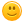 Sretan vam Međunarodni dan planeta Zemlje!ČETVRTAK 23.04.2020.HJ - Napišite ekološku priču prema uputi učiteljice s TVMAT - U udžbeniku riješi 108. i 109. srtanicuPID - U RB na str.76. riješi 1., 2. i 3. zadatak         Razvrstavaj otpad u svojem domuGK - Otpjevaj pjesmu o proljećuDOD - MAT - U RB riješi 95. stranicuPETAK  24.04.2020.TZK - Ponovi vježbe s TV-a, igraj se udvorištu, trči, preskači preprekeHJ - U čitanci na 126. str. pročitaj strip Odlikašići i odgovori na pitanja ispod stripaMAT - Riješi zadatke u RB na 109. straniciSR - Proslavi Dan planeta Zemlje ; razvrstavaj otpad, zalijevaj cvijeće, počisti dvoriše, posadi biljkuPID - U udžbeniku pročitaj tekst na 54.stranici. U RB na str, 57. riješi 4. zadatak (VJEŽBA: Svojstva vode). Pošalji mi rad u ponedjeljak.